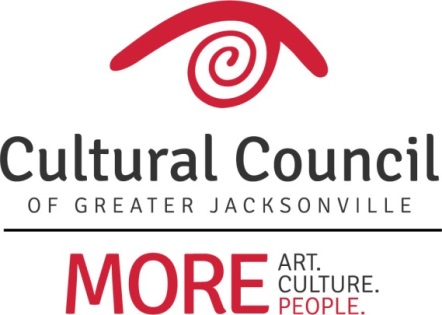 CSGP Committee MeetingWednesday, July 29, 2020PART ONE:  9-19:45 a.m.Come to Order								Kenyon MerrittMotion to approve minutes							Kenyon MerrittExecutive Director Update							Joy Young2020-2021 CSGP FundingStatus – Emergency Legislation44th Annual Arts AwardsCSGP Misc.									Kenyon MerrittCSGP Committee UpdatesStatus appointment/reappointmentsTerms ending Dec. 31, 2020Recommit forms submit following hearingsCity Council Liaison:  Michael BoylanHeadshot and bio neededFunding level changes & new applicants:SPAR from Level 3 to Level 2JAMS – new operating applicantsProgram Grants – 3 new and one returningOn-site Update								Amy PalmerTentative Plan B for on-sites not scheduled by August 10Any volunteers for Plan B?Let staff know:  scheduled, conducted, any issues with meeting deadlineReportsUse form provided at last meetingApplicant needs to fact checkSubmit reports by Monday, August 24Email to apalmer@culturalcouncil.org; megan@culturalcouncil.orgUpload in Foundant within the evaluation form for the applicantAll reports will be available in Foundant “shared docs” sectionApplications & Hearings 							Amy PalmerProgram Grants & Operating – parallel processesDiscussion									Kenyon MerrittDISCUSSION - 	What would virtual hearings be like?  How could we adjust in-person to accommodate social distancing?  Committee thoughts on healthy, safety, comfort?Upcoming Deadlines & Dates:Monday, August 24 (in Foundant and email Amy) - On-site reports submittedMonday, Sept. 14 (in Foundant) - Preliminary scores completed  Next meeting:  Wednesday Sept. 16, 9-11 a.m.Topic – preparing for hearingsHearings:  Wed., Sept. 30 and Thursday, Oct. 1, 9 a.m.-5 p.m.Part One Conclusion							Kenyon Merritt5 minute breakPART TWO:  9:50-11 a.m.New committee members stay for further trainingReturning committee members may leave or stay for review “Sunshine Moment”							Kenyon MerrittMore on Application Review and Foundant				Amy PalmerFrom the ordinance governing CSGP: (e)	The responsibilities of the CSGP Committee include: (1)	Review and evaluation of all applications based on established criteriaThe ApplicationRead guidelines and application form prior to beginning application reviewsCultural Service Grant is a general operating support grantThe application contains: four narrative sections, six support materials, six CSGP objectives, and budget forms detailing the organization’s operations and how it would use a CSGP awardApplication relates to CSGP evaluation criteria and evaluation/score formFoundant ReviewNavigating the systemScoring Statements - pointsWritten commentsScoring Statements/Comments/Evaluation Criteria		Amy PalmerApplicant Overview/Guidance on Reviews			Kenyon Merritt & Amy PalmerAll applicants are eligibleFunding levelsFundabilityIMPORTANT – Complete work in Foundant on Monday, Sept. 14Public Comment							Kenyon MerrittAdjourn								Kenyon Merritt